 Entry Level Cook Occupations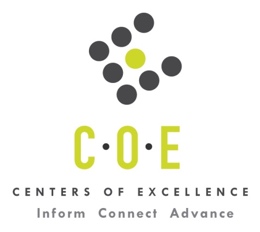 Labor Market Information ReportCabrillo CollegePrepared by the San Francisco Bay Center of Excellence for Labor Market ResearchApril 2019RecommendationBased on all available data, there appears to be a significant undersupply of Entry Level Cooks compared to the demand for this cluster of occupations in the Bay region and in the SC-Monterey sub-region (Monterey, San Benito, and Santa Cruz Counties).There is a labor market gap in the Bay region with 11,201 annual openings for Entry Level Cook Occupations and 353 annual awards for an annual undersupply of 10,848 students. In the SC-Monterey sub-region, there is also a gap with 879 annual openings and 35 annual awards for an annual undersupply of 844 students.IntroductionThis report profiles Entry Level Cook Occupations in the 12 county Bay region and in the SC-Monterey sub-region for review of an existing Entry Level Cooks Skills Certificate at Cabrillo College. Occupational DemandTable 1. Employment Outlook for Entry Level Cook Occupations in Bay RegionSource: EMSI 2018.3Bay Region includes Alameda, Contra Costa, Marin, Monterey, Napa, San Benito, San Francisco, San Mateo, Santa Clara, Santa Cruz, Solano and Sonoma CountiesTable 2. Employment Outlook for Entry Level Cook Occupations in SC-Monterey Sub-RegionSource: EMSI 2018.3SC-Monterey Sub-Region includes Monterey, San Benito, and Santa Cruz Counties Educational SupplyThere are six colleges in the Bay Region issuing 353 awards annually on TOP 1306.30 – Culinary Arts. Cabrillo College is the only college in the SC-Monterey sub-region with a program, issuing 35 awards annually.Table 7. Awards on TOP 1306.30 - Culinary Arts in the Bay RegionSource: IPEDS, Data Mart and LaunchboardNOTE: Headcount of students who took one or more courses is for 2016-17. The annual average for awards is 2014-17 unless there are only awards in 2016-17. The annual average for other postsecondary is for 2013-16.MethodologyOccupations for this report were identified by use of skills listed in O*Net descriptions and job descriptions in Burning Glass. Labor demand data is sourced from Economic Modeling Specialists International (EMSI) occupation data and Burning Glass job postings data. Educational supply and student outcomes data is retrieved from multiple sources, including CTE Launchboard and CCCCO Data Mart.SourcesO*Net OnlineLabor Insight/Jobs (Burning Glass) Economic Modeling Specialists International (EMSI)  CTE LaunchBoard www.calpassplus.org/Launchboard/ Statewide CTE Outcomes SurveyEmployment Development Department Unemployment Insurance DatasetLiving Insight Center for Community Economic DevelopmentChancellor’s Office MIS systemContactsFor more information, please contact:Doreen O’Donovan, Data Research Analyst, for Bay Area Community College Consortium (BACCC) and Centers of Excellence (CoE), doreen@baccc.net or (831) 479-6481John Carrese, Director, San Francisco Bay Center of Excellence for Labor Market Research, jcarrese@ccsf.edu or (415) 267-6544Food Preparation Workers (SOC 35-2021): Perform a variety of food preparation duties other than cooking, such as preparing cold foods and shellfish, slicing meat, and brewing coffee or tea.Entry-Level Educational Requirement: No formal educational credentialTraining Requirement: Short-term on-the-job trainingPercentage of Community College Award Holders or Some Postsecondary Coursework: 27%Cooks, Short Order (SOC 35-2015): Prepare and cook to order a variety of foods that require only a short preparation time.  May take orders from customers and serve patrons at counters or tables.  Excludes "Fast Food Cooks" (35-2011).Entry-Level Educational Requirement: No formal educational credentialTraining Requirement: Short-term on-the-job trainingPercentage of Community College Award Holders or Some Postsecondary Coursework: 24%     Cooks, Fast Food (SOC 35-2011): Prepare and cook food in a fast food restaurant with a limited menu. Duties of these cooks are limited to preparation of a few basic items and normally involve operating large-volume single-purpose cooking equipment.Entry-Level Educational Requirement: No formal educational credentialTraining Requirement: Short-term on-the-job trainingPercentage of Community College Award Holders or Some Postsecondary Coursework: 24%     Cooks, Institution & Cafeteria (SOC 35-2012): Prepare and cook large quantities of food for institutions, such as schools, hospitals, or cafeterias.Entry-Level Educational Requirement: No formal educational credentialTraining Requirement: Short-term on-the-job trainingPercentage of Community College Award Holders or Some Postsecondary Coursework: 24%Occupation 2017 Jobs2022 Jobs5-Yr Change5-Yr % Change5-Yr Open-ingsAnnual Open-ings10% Hourly WageMedian Hourly WageFood Preparation Workers30,01232,7352,723 9%28,9005,780$10.52 $13.10 Cooks, Short Order5,2565,524268 5%4,033807$10.79 $13.63 Cooks, Fast Food20,97821,4274492%15,3893,078$10.50$11.65Cooks, Institution & Cafeteria8,5559,8581,30315%7,6851,537$12.01$16.70Total64,80169,5454,7447%56,00611,201$10.73 $13.15 Occupation 2017 Jobs2022 Jobs5-Yr Change5-Yr % Change5-Yr Open-ingsAnnual Open-ings10% Hourly WageMedian Hourly WageFood Preparation Workers2,3242,508183 8%2,200440$10.50 $11.77 Cooks, Short Order33034312 4%24950$10.61 $12.57 Cooks, Fast Food1,9131,932191%1,374275$10.50$11.27Cooks, Institution & Cafeteria6777537611%572114$12.38$16.61TOTAL5,2455,536290 6%4,395879$10.75 $12.26 CollegeSub-RegionHeadcountAssociatesCertificatesNoncreditTotalCabrilloSanta Cruz & Monterey863102535Contra CostaEast Bay22942731Diablo ValleyEast Bay381124052LaneyEast Bay391214061San FranciscoMid-Peninsula1792727San Francisco CtrsMid-Peninsula653131Santa RosaNorth Bay55013102115Total Bay RegionTotal Bay Region2,6588723531353Total SC-Monterey Sub-RegionTotal SC-Monterey Sub-Region8631025035